Министерство образования Московской области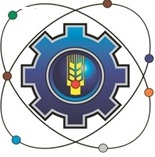 Государственное бюджетное профессиональное образовательноеучреждение Московской области «Щелковский колледж»(ГБПОУ МО «Щелковский колледж»)РАБОЧАЯ ПРОГРАММАУЧЕБНОЙ ПРАКТИКИ по профессиональному модулюПМ 07. Выполнение работ по одной или нескольким профессиям рабочих, должностям служащих: 16675 Повар, 12901 Кондитеросновной образовательной программы подготовки специалистов среднего звенапо специальности43.02.15 Поварское и кондитерское делоРабочая программа разработана на основе Федерального государственного образовательного стандарта среднего профессионального образования по специальности 43.02.15 Поварское и кондитерское дело ( приказ Министерства образования и науки от 9 декабря 2016 г. N 1565), профессионального стандарта «Кондитер», утвержденного приказом Министерства труда и социальной защиты Российской Федерации от 7 сентября 2015 г. N 597н. (регистрационный номер 549) и профессионального стандарта «Повар» , утвержденного приказом Министерства труда и социальной защиты Российской Федерации от 8 сентября 2015 г. N 610н (регистрационный номер 557).Организация-разработчик:Государственное бюджетное профессиональное образовательное учреждение Московской области «Щелковский колледж» (ГБПОУ МО «Щелковский колледж»)Разработчики:группа преподавателей и методистов ГБПОУ МО «Щелковский колледж»СОДЕРЖАНИЕОБЩАЯ ХАРАКТЕРИСТИКА ПРОГРАММЫ УЧЕБНОЙ ПРАКТИКИ2. СТРУКТУРА И СОДЕРЖАНИЕ УЧЕБНОЙ ПРАКТИКИ3. УСЛОВИЯ РЕАЛИЗАЦИИ ПРОГРАММЫ УЧЕБНОЙ ПРАКТИКИ4. КОНТРОЛЬ И ОЦЕНКА РЕЗУЛЬТАТОВ ОСВОЕНИЯ УЧЕБНОЙ ПРАКТИКИПАСПОРТ ПРОГРАММЫ УЧЕБНОЙ ПРАКТИКИ1.1. Область применения программы 
   Рабочая программа учебной практики (далее – программа) предназначена для реализации требований Федеральногогосударственного образовательного стандарта и является частью программы подготовки специалистов среднего звена по специальности 43.02.15 Поварское и кондитерское дело.Программа разработана на основе рабочих программ профессиональных модулей для освоения практического опыта и умений в области профессиональной деятельности выпускников по специальности.Рабочая программа может быть использована в дополнительном профессиональном образовании при реализации программ повышения квалификации поваров и переподготовки товароведов-экспертов и профессиональной подготовке техников-технологов пищевых производств.1.2. Цели и задачи учебной практики Формирование у обучающихся первоначальных практических профессиональных умений в рамках модулей по основнымвидам профессиональной деятельности для освоения профилю специальности, обучение трудовым приемам, операциям и способам выполнения трудовых процессов, характерных для соответствующей специальности и необходимых для последующего освоения ими общих и профессиональных компетенций по избранной специальности.1.2.1. Перечень общих компетенций1.2.2. Перечень профессиональных компетенцийВыпускник, освоивший программу СПО по специальности должен обладать профессиональными компетенциями1.2.3. В результате прохождения учебной практики студент должен:1.3 Количество часов на освоение рабочей программы учебной практики:180часов.
Итоговой формой контроля по учебной практике является дифференцированный зачет.СТРУКТУРА И СОДЕРЖАНИЕ ПРОГРАММЫ УЧЕБНОЙ ПРАКТИКИУСЛОВИЯ РЕАЛИЗАЦИИ ПРОГРАММЫ УЧЕБНОЙ ПРАКТИКИТребования к минимальному материально-техническому обеспечениюРеализация программы учебной практики предполагает наличие: Лаборатория:Учебная кухня ресторана, оснащенная в соответствии с п. 6.2.1. Примерной программы по специальности 43.02.15 Поварское и кондитерское дело.Оснащенные базы практики, в соответствии с п 6.1.2.2. Примерной программы по специальности 43.02.15 Поварское и кондитерское дело.3.2 Общие требования к организации образовательного процесса Учебная практика направлена на формирование у студентовпрактических профессиональных умений, приобретение первоначального практического опыта, реализуемых в рамках модулей ППССЗ СПО по видам профессиональной деятельности для освоения ими общих и профессиональных компетенций по избранной специальности, и (или) освоение рабочей профессии, если это является одним из видов профессиональной деятельности, предусмотренных ФГОС СПО.Учебная практика проводится в учебных, учебно-производственных лабораториях, либо в организациях в специально оборудованных помещениях на основе заключенных договоров. Учебная практика проводится по графику учебного процесса. Учебная практика проводится рассредоточено, параллельно освоению студентами профессиональных компетенций в рамках профессионального модуля. Перед началом практики со студентами проводится вводный инструктаж по технике безопасности с оформлением в журнале вводного инструктажа. Продолжительность рабочего дня студентов во время учебной практики, не связанной с выполнением производственного труда, составляет 36 академических часов в неделю, независимо от возраста студентов. При проведении учебнойпрактики группа студентов может делиться на подгруппы численностью не менее 8 человек.3.3. Информационное обеспечение реализации программыДля реализации программы библиотечный фонд образовательной организации должен иметь печатные и/или электронные образовательные и информационные ресурсы, рекомендуемые для использования в образовательном процессе.3.3.1. Печатные издания:Российская Федерация. Законы. О качестве и безопасности пищевых продуктов [Электронный ресурс]: федер. закон: [принят Гос. Думой 1 дек.1999 г.: одобр. Советом Федерации 23 дек. 1999 г.: в ред. на 13.07.2015г.213-ФЗ].Российская Федерация. Постановления. Правила оказания услуг общественного питания [Электронный ресурс]: постановление Правительства РФ: [Утв. 15 авг. 1997 г. № 1036: в ред. от 10 мая 2007 № 276].ГОСТ 31984-2012 Услуги общественного питания. Общие требования.- Введ.2015-01-01. - М.: Стандартинформ, 2014.-III, 8 с.ГОСТ 30524-2013 Услуги общественного питания. Требования к персоналу. - Введ.2016-01-01. - М.: Стандартинформ, 2014.-III, 48 с.ГОСТ 31985-2013 Услуги общественного питания. Термины и определения.- Введ. 2015-01-01. - М.: Стандартинформ, 2014.-III, 10 с.ГОСТ 30390-2013 Услуги общественного питания. Продукция общественного питания, реализуемая населению. Общие технические условия – Введ. 2016 – 01 – 01.- М.: Стандартинформ, 2014.- III, 12 с.ГОСТ 30389 - 2013 Услуги общественного питания. Предприятия общественного питания. Классификация и общие требования – Введ. 2016 – 01 – 01. – М.: Стандартинформ, 2014.- III, 12 с.ГОСТ 31986-2012 Услуги общественного питания. Метод органолептической оценки качества продукции общественного питания. – Введ. 2015 – 01 – 01. – М.: Стандартинформ, 2014. – III, 11 с.ГОСТ 31987-2012 Услуги общественного питания. Технологические документы на продукцию общественного питания. Общие требования к оформлению, построению и содержанию.- Введ. 2015 – 01 – 01. – М.: Стандартинформ, 2014.- III, 16 с.ГОСТ 31988-2012 Услуги общественного питания. Метод расчета отходов и потерь сырья и пищевых продуктов при производстве продукции общественного питания. – Введ. 2015 – 01 – 01. – М.: Стандартинформ, 2014. – III, 10 с.Профессиональный стандарт «Повар». Приказ Министерства труда и социальной защиты РФ от 08.09.2015 № 610н (зарегистрировано в Минюсте России 29.09.2015 № 39023).Сборник технических нормативов – Сборник рецептур на продукцию для обучающихся во всех образовательных учреждениях/ под общ. ред. М.П. Могильного, В.А.Тутельяна. - М.: ДеЛи принт, 2015.- 544с.Сборник технических нормативов – Сборник рецептур на продукцию диетического питания для предприятий общественного питания/ под общ. ред. М.П. Могильного, В.А.Тутельяна. - М.: ДеЛи плюс, 2013.-808с.Сборник рецептур блюд и кулинарных изделий для предприятий общественного питания: Сборник технических нормативов. Ч. 1 / под ред. Ф.Л.Марчука - М.: Хлебпродинформ, 1996. – 615 с.Сборник рецептур блюд и кулинарных изделий для предприятий общественного питания: Сборник технических нормативов. Ч. 2 / Под общ. ред. Н.А.Лупея. - М.: Хлебпродинформ, 1997.- 560 с.Ботов М.И. Оборудование предприятий общественного питания : учебник для студ.учреждений высш.проф.образования / М.И. Ботов, В.ДЕлхина, В.П. Кирпичников. – 1-е изд. – М. : Издательский центр «Академия», 2013. – 416 с.Володина М.В. Организация хранения и контроль запасов исырья : учебник для учащихся учреждений сред.проф.образования / М.В.Володина, Т.А. Сопачева. – 3-е изд., стер. – М. : Издательский центр«Академия», 2015. – 192 сДубровская Н.И. Приготовление супов и соусов: учеб.для учащихся учреждений сред.проф.образования / Н.И. Дубровская , Е.В.. Чубасова. – 1-е изд. – М. : Издательский центр «Академия», 2015. – 176 сЗолин  В.П.  Технологическое  оборудование  предприятийобщественногопитания:учеб.дляучащихсяучрежденийсред.проф.образования / В.П.Золин. – 13-е изд. – М. : Издательский центр«Академия», 2016. – 320 сКащенко  В.Ф.  Оборудование  предприятий  общественногопитания: учебное пособие/В.Ф. Кащенко, Р.В. Кащенко. – М.: Альфа, 2015. – 416 с.Лутошкина Г.Г. Техническое оснащение и организация рабочегоместа:  учеб.для  учащихся  учреждений  сред.проф.образования  /  Г.Г.Лутошкина, Ж.С. Анохина. – 1-е изд. – М. : Издательский центр «Академия»,2016. – 240 сМартинчик А.Н. Микробиология, физиология питания, санитарияучебник для студ. учреждений сред.проф.образования / А.Н. Мартинчик, А.А.Королев, Ю.В.Несвижский. – 5-е изд., стер. – М. : Издательский центр«Академия», 2016. – 352 с.Профессиональные стандарты индустрии питания. Т.1 / Федерация Рестораторов и Отельеров. - М.: Ресторанные ведомости, 2013. –512 с.Радченко С.Н Организация производства на предприятиях общественного питания: учебник для нач. проф. образования /С.Н. Радченко.- «Феникс», 2013 – 373 с.Самородова И.П. Организация процесса приготовления и приготовление полуфабрикатов для сложной кулинарной продукции : учебник для студ. учреждений сред.проф.образования / И.П. Самородова. – 4-е изд., стер. – М. : Издательский центр «Академия», 2016. – 192 с.Самородова И.П. Приготовление блюд из мяса и домашнейптицы:  учеб.для  учащихся  учреждений  сред.проф.образования  /  И.П.Самородова. – 2-е изд., стер. – М. : Издательский центр «Академия», 2015. – 128 сСоколова Е. И. Приготовление блюд из овощей и грибов: учеб.для учащихся учреждений сред.проф.образования / Е.И.Соколова. – 2-е изд., стер. – М. : Издательский центр «Академия», 2015. – 288 сУсов В.В. Организация производства и обслуживания на предприятиях общественного питания : учеб.пособие для студ. учреждений сред.проф.образования / В.В. Усов. – 13-е изд., стер. – М. : Издательский центр «Академия», 2015. – 432 сЭлектронные издания:Российская Федерация. Законы. О качестве и безопасности пищевых продуктов [Электронный ресурс]: федер. закон: [принят Гос. Думой 1 дек.1999 г.: одобр. Советом Федерации 23 дек. 1999 г.: в ред. на 13.07.2015г. № 213-ФЗ]. http://base.garant.ruРоссийская Федерация. Постановления. Правила оказания услуг общественного питания [Электронный ресурс]: постановление Правительства РФ: [Утв. 15 авг. 1997 г. № 1036: в ред. от 10 мая 2007 № 276].3. СанПиН 2.3.2. 1324-03Гигиенические требования к срокам годности и условиям хранения пищевых продуктов [Электронный ресурс]: постановление Главного государственного санитарного врача РФ от 22 мая 2003 г. № 98.СП 1.1.1058-01. Организация и проведение производственного контроля за соблюдением санитарных правил и выполнением санитарно-эпидемиологических (профилактических) мероприятий [Электронный ресурс]: постановление Главного государственного санитарного врача РФ от 13 июля 2001 г. № 18 [в редакции СП 1.1.2193-07 «Дополнения № 1»]. – Режим доступа:СанПиН 2.3.2.1078-01 Гигиенические требования безопасности и пищевой ценности пищевых продуктов [Электронный ресурс]: постановление Главного государственного санитарного врача РФ от 20 августа 2002 г. № 27СанПиН 2.3.6. 1079-01 Санитарно-эпидемиологические требованияорганизациям общественного питания, изготовлению и оборотоспособности в них пищевых продуктов и продовольственного сырья [Электронный ресурс]: постановление Главного государственного санитарного врача РФ от 08 ноября 2001 г. № 31 [в редакции СП 2.3.6. 2867-11 «Изменения и дополнения» № 4»]. – Режим доступа http://ozpp.ru/laws2/postan/post7.htmlhttp://www.ohranatruda.ru/ot_biblio/normativ/data_normativ/46/46201/http://fcior.edu.ru/catalog/meta/5/p/page.html;http://www.jur-jur.ru/journals/jur22/index.html;http://www.eda-server.ru/gastronom/;http://www.eda-server.ru/culinary-school/http:/  /www.pitportal.ru/
4 .КОНТРОЛЬ И ОЦЕНКА РЕЗУЛЬТАТОВ ОСВОЕНИЯ ПРОГРАММЫ УЧЕБНОЙ ПРАКТИКИТекущий контроль и оценка результатов освоения учебной практики осуществляются руководителем практики в процессе проведения занятий, самостоятельного выполнения обучающимися заданий, выполнения практических проверочных работ. Итогом практики является дифференцированный зачет, в ходе которого выставляется оценка, которая выставляется экзаменационной комиссией от учебного заведения на основании наблюдений за самостоятельной работой практиканта, выполнения индивидуальных заданийСОГЛАСОВАНОПредставитель работодателя:_________________________наименование предприятия____________________________подпись               ФИО«____» _____________20___ г.УТВЕРЖДАЮДиректор  _______________ Ф. В. Бубич   подпись                          «____»____________ 20_____ г.КодНаименование общих компетенцийОК 01.Выбирать способы решения задач профессиональной деятельности,применительно к различным контекстамОК 02.Осуществлять поиск, анализ и интерпретацию информации, необходимой длявыполнения задач профессиональной деятельностиОК 03.Планировать и реализовывать собственное профессиональное и личностноеразвитиеОК 04.Работать в коллективе и команде, эффективно взаимодействовать с коллегами,руководством, клиентамиОК 05.Осуществлять устную и письменную коммуникацию на государственномязыке с учетом особенностей социального и культурного контекстаОК 06.Проявлять гражданско-патриотическую позицию, демонстрироватьосознанное поведение на основе общечеловеческих ценностейОК 07.Содействовать сохранению окружающей среды, ресурсосбережению,эффективно действовать в чрезвычайных ситуацияхОК 09.Использовать информационные технологии в профессиональной деятельностиОК 10.Пользоваться профессиональной документацией на государственном ииностранном языкеКодНаименование видов деятельности и профессиональных компетенцийВД 7Производство  блюд,  напитков  и  кулинарных  изделий  в  организацияхпитания.ПК 7.1.Выполнять инструкции и задания повара по организации рабочего места иподготовке технологического оборудования, производственного инвентаря,используемых при приготовлении блюд, напитков и кулинарных изделий.ПК 7.2Выполнять приготовление простых блюд, напитков и кулинарных изделийпо заданию повара.ПК 7.3Выполнять презентацию, упаковку и продажу простых блюд, напитков икулинарных изделий по заданию повара. ПК.7.4 Осуществлять приготовление, творческое оформление и подготовкук реализации бутербродов, канапе, холодных закусок разнообразногоассортимента ПК 7.5Осуществлять приготовление, непродолжительное хранение бульонов, супов, отваров разнообразного ассортимента ПК 7.6Осуществлять приготовление, творческое оформление и подготовку к реализации горячих блюд и гарниров разнообразного ассортимента ПК 7.8Осуществлять приготовление, творческое оформление и подготовку к реализации холодных блюд разнообразного ассортимента ПК 7.9Осуществлять приготовление, творческое оформление и подготовку к реализации сладких блюд, десертов, напитков разнообразного ассортимента ПК.7.10Осуществлять изготовление, творческое оформление, подготовку к реализации хлебобулочных изделий и хлеба разнообразного ассортимента ПК 7.11Осуществлять изготовление, творческое оформление, подготовку к реализации мучных кондитерских изделий разнообразного ассортиментаИметь практическийразработки ассортимента холодных и горячихразработки ассортимента холодных и горячихразработки ассортимента холодных и горячихразработки ассортимента холодных и горячихдесертов,опытнапитков   с   учетом   потребностей   различныхнапитков   с   учетом   потребностей   различныхнапитков   с   учетом   потребностей   различныхнапитков   с   учетом   потребностей   различныхкатегорийпотребителей, видов и форм обслуживания;потребителей, видов и форм обслуживания;потребителей, видов и форм обслуживания;разработки,адаптациирецептурсучетомвзаимозаменяемости   сырья,   продуктов,   изменения   выходавзаимозаменяемости   сырья,   продуктов,   изменения   выходавзаимозаменяемости   сырья,   продуктов,   изменения   выходавзаимозаменяемости   сырья,   продуктов,   изменения   выходавзаимозаменяемости   сырья,   продуктов,   изменения   выходапродукции, вида и формы обслуживания;продукции, вида и формы обслуживания;продукции, вида и формы обслуживания;организации  и  проведения  подготовки  рабочих  мест,организации  и  проведения  подготовки  рабочих  мест,организации  и  проведения  подготовки  рабочих  мест,организации  и  проведения  подготовки  рабочих  мест,организации  и  проведения  подготовки  рабочих  мест,подготовки к работе и безопасной эксплуатации технологическогоподготовки к работе и безопасной эксплуатации технологическогоподготовки к работе и безопасной эксплуатации технологическогоподготовки к работе и безопасной эксплуатации технологическогоподготовки к работе и безопасной эксплуатации технологическогооборудования,   производственного   инвентаря,   инструментов,оборудования,   производственного   инвентаря,   инструментов,оборудования,   производственного   инвентаря,   инструментов,оборудования,   производственного   инвентаря,   инструментов,оборудования,   производственного   инвентаря,   инструментов,весоизмерительных приборов в соответствии с инструкциями ивесоизмерительных приборов в соответствии с инструкциями ивесоизмерительных приборов в соответствии с инструкциями ивесоизмерительных приборов в соответствии с инструкциями ивесоизмерительных приборов в соответствии с инструкциями ирегламентами;подбора в соответствии с технологическими требованиями,подбора в соответствии с технологическими требованиями,подбора в соответствии с технологическими требованиями,подбора в соответствии с технологическими требованиями,подбора в соответствии с технологическими требованиями,оценки  качества,  безопасности  продуктов,  полуфабрикатов,оценки  качества,  безопасности  продуктов,  полуфабрикатов,оценки  качества,  безопасности  продуктов,  полуфабрикатов,оценки  качества,  безопасности  продуктов,  полуфабрикатов,оценки  качества,  безопасности  продуктов,  полуфабрикатов,приготовления различными методами, творческого оформления,приготовления различными методами, творческого оформления,приготовления различными методами, творческого оформления,приготовления различными методами, творческого оформления,приготовления различными методами, творческого оформления,эстетичной  подачи  холодных  и  горячих  десертов,  напитковэстетичной  подачи  холодных  и  горячих  десертов,  напитковэстетичной  подачи  холодных  и  горячих  десертов,  напитковэстетичной  подачи  холодных  и  горячих  десертов,  напитковэстетичной  подачи  холодных  и  горячих  десертов,  напитковсложного  приготовления,  в  том  числе  авторских,  брендовых,сложного  приготовления,  в  том  числе  авторских,  брендовых,сложного  приготовления,  в  том  числе  авторских,  брендовых,сложного  приготовления,  в  том  числе  авторских,  брендовых,сложного  приготовления,  в  том  числе  авторских,  брендовых,региональных;упаковки, хранения готовой продукции с учетом требованийупаковки, хранения готовой продукции с учетом требованийупаковки, хранения готовой продукции с учетом требованийупаковки, хранения готовой продукции с учетом требованийк безопасности;контроля  качества  и  безопасности  готовой  кулинарнойконтроля  качества  и  безопасности  готовой  кулинарнойконтроля  качества  и  безопасности  готовой  кулинарнойконтроля  качества  и  безопасности  готовой  кулинарнойпродукции;контроля хранения и расхода продуктовконтроля хранения и расхода продуктовУменияразрабатывать,  изменять  ассортимент,  разрабатывать  иразрабатывать,  изменять  ассортимент,  разрабатывать  иразрабатывать,  изменять  ассортимент,  разрабатывать  иразрабатывать,  изменять  ассортимент,  разрабатывать  иадаптировать рецептуры холодных и горячих десертов, напитков вадаптировать рецептуры холодных и горячих десертов, напитков вадаптировать рецептуры холодных и горячих десертов, напитков вадаптировать рецептуры холодных и горячих десертов, напитков всоответствии  с  изменением  спроса,  с  учетом  потребностейсоответствии  с  изменением  спроса,  с  учетом  потребностейсоответствии  с  изменением  спроса,  с  учетом  потребностейсоответствии  с  изменением  спроса,  с  учетом  потребностейразличных категорий потребителей, видов и форм обслуживания;различных категорий потребителей, видов и форм обслуживания;различных категорий потребителей, видов и форм обслуживания;различных категорий потребителей, видов и форм обслуживания;обеспечивать   наличие,   контролировать   хранение   иобеспечивать   наличие,   контролировать   хранение   иобеспечивать   наличие,   контролировать   хранение   иобеспечивать   наличие,   контролировать   хранение   ирациональное использование сырья, продуктов и материалов срациональное использование сырья, продуктов и материалов срациональное использование сырья, продуктов и материалов срациональное использование сырья, продуктов и материалов сучетом нормативов, требований к безопасности;учетом нормативов, требований к безопасности;учетом нормативов, требований к безопасности;оценивать их  качество  и  соответствие технологическимоценивать их  качество  и  соответствие технологическимоценивать их  качество  и  соответствие технологическимоценивать их  качество  и  соответствие технологическимтребованиям;организовывать  и  проводить  подготовку  рабочих  мест,организовывать  и  проводить  подготовку  рабочих  мест,организовывать  и  проводить  подготовку  рабочих  мест,организовывать  и  проводить  подготовку  рабочих  мест,технологического  оборудования,  производственного  инвентаря,технологического  оборудования,  производственного  инвентаря,технологического  оборудования,  производственного  инвентаря,технологического  оборудования,  производственного  инвентаря,инструментов,  весоизмерительных  приборов  в  соответствии  синструментов,  весоизмерительных  приборов  в  соответствии  синструментов,  весоизмерительных  приборов  в  соответствии  синструментов,  весоизмерительных  приборов  в  соответствии  синструкциями и регламентами;инструкциями и регламентами;применять,комбинироватьразличныеспособыприготовления, творческого оформления и подачи холодных иприготовления, творческого оформления и подачи холодных иприготовления, творческого оформления и подачи холодных иприготовления, творческого оформления и подачи холодных игорячих десертов, напитков сложного ассортимента, в том числегорячих десертов, напитков сложного ассортимента, в том числегорячих десертов, напитков сложного ассортимента, в том числегорячих десертов, напитков сложного ассортимента, в том числеавторских, брендовых, региональных;авторских, брендовых, региональных;соблюдать  правила  сочетаемости,  взаимозаменяемостисоблюдать  правила  сочетаемости,  взаимозаменяемостисоблюдать  правила  сочетаемости,  взаимозаменяемостисоблюдать  правила  сочетаемости,  взаимозаменяемостиосновного сырья и дополнительных ингредиентов, примененияосновного сырья и дополнительных ингредиентов, примененияосновного сырья и дополнительных ингредиентов, примененияосновного сырья и дополнительных ингредиентов, примененияароматических веществ;ароматических веществ;порционировать (комплектовать), эстетично упаковывать на вынос,порционировать (комплектовать), эстетично упаковывать на вынос,порционировать (комплектовать), эстетично упаковывать на вынос,порционировать (комплектовать), эстетично упаковывать на вынос,хранить с учетом требований к безопасности готовой продукциихранить с учетом требований к безопасности готовой продукциихранить с учетом требований к безопасности готовой продукциихранить с учетом требований к безопасности готовой продукцииЗнаниятребования  охраны  труда,  пожарной  безопасности  ипроизводственной санитарии в организации питания;виды,  назначение,  правила  безопасной  эксплуатациитехнологического  оборудования,  производственного  инвентаря,инструментов, весоизмерительных приборов, посуды и правилаухода за ними;ассортимент,  требования  к  качеству,  условия  и  срокихранения  холодных  и  горячих  десертов,  напитков  сложногоприготовления, в том числе авторских, брендовых, региональных;рецептуры, современные методы приготовления, вариантыоформления и подачи холодных и горячих десертов, напитковсложного  приготовления,  в  том  числе  авторских,  брендовых,региональных;актуальные  направления  в  приготовлении  десертов  инапитков;способы  сокращения  потерь  и  сохранения  пищевойценности  продуктов  при  приготовлении  холодных  и  горячихдесертов, напитков;правила   составления   меню,   разработки   рецептур,составления заявок на продукты;виды и формы обслуживания, правила сервировки стола и правилаподачи холодных и горячих десертов, напитковтребования  охраны  труда,  пожарной  безопасности  ипроизводственной санитарии в организации питания;виды,  назначение,  правила  безопасной  эксплуатациитехнологического  оборудования,  производственного  инвентаря,инструментов, весоизмерительных приборов, посуды и правилаухода за ними;ассортимент,  требования  к  качеству,  условия  и  срокихранения  холодных  и  горячих  десертов,  напитков  сложногоприготовления, в том числе авторских, брендовых, региональных;рецептуры, современные методы приготовления, вариантыоформления и подачи холодных и горячих десертов, напитковсложного  приготовления,  в  том  числе  авторских,  брендовых,региональных;актуальные  направления  в  приготовлении  десертов  инапитков;способы  сокращения  потерь  и  сохранения  пищевойценности  продуктов  при  приготовлении  холодных  и  горячихдесертов, напитков;правила   составления   меню,   разработки   рецептур,составления заявок на продукты;виды и формы обслуживания, правила сервировки стола и правилаподачи холодных и горячих десертов, напитковтребования  охраны  труда,  пожарной  безопасности  ипроизводственной санитарии в организации питания;виды,  назначение,  правила  безопасной  эксплуатациитехнологического  оборудования,  производственного  инвентаря,инструментов, весоизмерительных приборов, посуды и правилаухода за ними;ассортимент,  требования  к  качеству,  условия  и  срокихранения  холодных  и  горячих  десертов,  напитков  сложногоприготовления, в том числе авторских, брендовых, региональных;рецептуры, современные методы приготовления, вариантыоформления и подачи холодных и горячих десертов, напитковсложного  приготовления,  в  том  числе  авторских,  брендовых,региональных;актуальные  направления  в  приготовлении  десертов  инапитков;способы  сокращения  потерь  и  сохранения  пищевойценности  продуктов  при  приготовлении  холодных  и  горячихдесертов, напитков;правила   составления   меню,   разработки   рецептур,составления заявок на продукты;виды и формы обслуживания, правила сервировки стола и правилаподачи холодных и горячих десертов, напитковтребования  охраны  труда,  пожарной  безопасности  ипроизводственной санитарии в организации питания;виды,  назначение,  правила  безопасной  эксплуатациитехнологического  оборудования,  производственного  инвентаря,инструментов, весоизмерительных приборов, посуды и правилаухода за ними;ассортимент,  требования  к  качеству,  условия  и  срокихранения  холодных  и  горячих  десертов,  напитков  сложногоприготовления, в том числе авторских, брендовых, региональных;рецептуры, современные методы приготовления, вариантыоформления и подачи холодных и горячих десертов, напитковсложного  приготовления,  в  том  числе  авторских,  брендовых,региональных;актуальные  направления  в  приготовлении  десертов  инапитков;способы  сокращения  потерь  и  сохранения  пищевойценности  продуктов  при  приготовлении  холодных  и  горячихдесертов, напитков;правила   составления   меню,   разработки   рецептур,составления заявок на продукты;виды и формы обслуживания, правила сервировки стола и правилаподачи холодных и горячих десертов, напитковКод формируемых компетенцийКод и наименования  профессиональных  модулейНаименование тем учебной практикиВиды работКоличество часов по темамПК.7.1-7.11ПМ.07 Выполнение работ по одной или нескольким профессиям рабочих, должностям служащих: 16675 Повар, 12901 КондитерТема 7.1. Обработка овощей, грибовОбработка овощей, грибов.2ПК.7.1-7.11ПМ.07 Выполнение работ по одной или нескольким профессиям рабочих, должностям служащих: 16675 Повар, 12901 КондитерТема 7.2. Приготовление блюд из овощей и грибов.Приготовление блюд из овощей и грибов. Определение качества сырья. Расчет сырья.Подготовка  основного  и  дополнительного  сырья  для  изготовления  изделий.Организация  рабочих  мест,  подбор  оборудования,  инвентаря  для  изготовленияизделий. Оформление, сервировка и подача.6ПК.7.1-7.11ПМ.07 Выполнение работ по одной или нескольким профессиям рабочих, должностям служащих: 16675 Повар, 12901 Кондитер
Тема 7.3. Обработка рыбы и нерыбного водного сырья, приготовление полуфабрикатов.Обработка  рыбы  и  нерыбного  водного  сырья,  приготовление  полуфабрикатов.Определение качества сырья. Расчет сырья. Подготовка основного и дополнительногосырья  для  изготовления  полуфабрикатов.  Организация  рабочих  мест,  подбороборудования, инвентаря для приготовления полуфабрикатов.4ПК.7.1-7.11ПМ.07 Выполнение работ по одной или нескольким профессиям рабочих, должностям служащих: 16675 Повар, 12901 КондитерТема 7.4. Приготовление блюд из рыбы.Приготовление  блюд  из  рыбы.  Определение  качества  сырья.  Расчет  сырья.Подготовка  основного  и  дополнительного  сырья  для  изготовления  изделий.Организация  рабочих  мест,  подбор  оборудования,  инвентаря  для  изготовленияизделий. Оформление, сервировка и подача. Подбор производственного оборудованиядля приготовления. Составление калькуляции на количество порций. Определениепищевой  ценности,  калорийности  и  химического  состава  блюд  Разработкатехнологических карт. Подача и оформление блюда.6ПК.7.1-7.11ПМ.07 Выполнение работ по одной или нескольким профессиям рабочих, должностям служащих: 16675 Повар, 12901 КондитерТема 7.5. Обработка мяса, птицы, пернатой дичи, кролика, приготовление полуфабрикатов.Обработка  мяса,  птицы,  пернатой  дичи,  кролика,  приготовление  полуфабрикатов. Определение качества сырья. Расчет сырья. Подготовка основного и дополнительного сырья для изготовления изделий. Организация рабочих мест, подбор оборудования,инвентаря.6ПК.7.1-7.11ПМ.07 Выполнение работ по одной или нескольким профессиям рабочих, должностям служащих: 16675 Повар, 12901 КондитерТема 7.6. Приготовление блюд из мяса.Приготовление блюд из мяса. Определение качества сырья. Расчет сырья. Подготовкаосновного и дополнительного сырья для изготовления изделий. Организация рабочихмест, подбор оборудования, инвентаря для изготовления изделий. Оформление, сервировка и подача.12ПК.7.1-7.11ПМ.07 Выполнение работ по одной или нескольким профессиям рабочих, должностям служащих: 16675 Повар, 12901 КондитерТема 7.7 Приготовление блюд из птицы.Приготовление  блюд  из  птицы.  Определение  качества  сырья.  Расчет  сырья.Подготовка  основного  и  дополнительного  сырья  для  изготовления  изделий.Организация  рабочих  мест,  подбор  оборудования,  инвентаря  для  изготовленияизделий. Оформление, сервировка и подача.6ПК.7.1-7.11ПМ.07 Выполнение работ по одной или нескольким профессиям рабочих, должностям служащих: 16675 Повар, 12901 КондитерТема 7.8. Приготовление суповПриготовление  супов.  Определение  качества  сырья.  Расчет  сырья.  Подготовкаосновного и дополнительного сырья для изготовления изделий. Организация рабочихмест,  подбор оборудования,  инвентаря  для  изготовления  изделий.  Оформление,сервировка и подача.6ПК.7.1-7.11ПМ.07 Выполнение работ по одной или нескольким профессиям рабочих, должностям служащих: 16675 Повар, 12901 КондитерТема 7.9 Приготовление блюд из бобовых и макаронных изделийПриготовление блюд из бобовых и макаронных изделий. Определение качества сырья.Расчет сырья. Подготовка основного и дополнительного сырья для изготовленияизделий.  Организация  рабочих  мест,  подбор  оборудования,  инвентарядля изготовления изделий. Оформление, сервировка и подача     6ПК.7.1-7.11ПМ.07 Выполнение работ по одной или нескольким профессиям рабочих, должностям служащих: 16675 Повар, 12901 КондитерТема 7.10 Приготовление горячих закусок;Приготовление  горячих  закусок.  Определение  качества  сырья.  Расчет  сырья. Подготовка  основного  и  дополнительного  сырья  для  изготовления  изделий.Организация  рабочих  мест,  подбор  оборудования,  инвентаря  для  изготовленияизделий. Оформление, сервировка и подача.6ПК.7.1-7.11ПМ.07 Выполнение работ по одной или нескольким профессиям рабочих, должностям служащих: 16675 Повар, 12901 КондитерТема 7.11 Приготовление холодных блюд (закусок)Организация работы холодного цеха. Обработка и подготовка сырья для холодных блюд. Приготовление канапе. Приготовление салатов из свежих овощей (зеленый, из краснокочаннойкапусты, летний). Требования к качеству готовых блюд, санитарный режим приготовления салатовПриготовление салатов из отварных овощей и рыбы, мяса (судак или треска совощами, мясной , столичный). Приготовление винегретов (овощной, овощной с рыбой или мясом).Требования к качеству готовых блюд, санитарный режим приготовленияхолодных блюд. Приготовление холодных блюд из рыбы (судак с гарниром и хреном, рыбы под маринадом), сельди с гарниром, сельди натуральной, ассорти рыбного6ПК.7.1-7.11ПМ.07 Выполнение работ по одной или нескольким профессиям рабочих, должностям служащих: 16675 Повар, 12901 КондитерДифференцированный зачет	Дифференцированный зачет	6ПК.7.1-7.11ПМ.07 Выполнение работ по одной или нескольким профессиям рабочих, должностям служащих: 16675 Повар, 12901 КондитерТема 7.12 Приготовление горячих сладких блюд и напитковПриготовление горячих сладких блюд и напитков. Определение качества сырья.Расчет сырья. Подготовка основного и дополнительного сырья для изготовленияизделий.  Организация  рабочих  мест,  подбор  оборудования,  инвентаря  дляизготовления изделий. Оформление, сервировка и подача.18ПК.7.1-7.11ПМ.07 Выполнение работ по одной или нескольким профессиям рабочих, должностям служащих: 16675 Повар, 12901 КондитерТема 7.13Приготовление холодных сладких блюд и напитковПриготовление холодных сладких блюд и напитков. Определение качества сырья. Расчетсырья. Подготовка основного и дополнительного сырья для изготовления изделий.Организация  рабочих  мест,  подбор  оборудования,  инвентаря  для  изготовленияизделий. Оформление, сервировка и подача.12ПК.7.1-7.11ПМ.07 Выполнение работ по одной или нескольким профессиям рабочих, должностям служащих: 16675 Повар, 12901 КондитерТема 7.14Приготовление блюд из яиц и творогаПриготовление блюд из яиц и творога. Определение качества сырья. Расчет сырья.Подготовка  основного  и  дополнительного  сырья  для  изготовления  изделий.Организация  рабочих  мест,  подбор  оборудования,  инвентаря  для  изготовленияизделий. Оформление, сервировка и подача.18ПК.7.1-7.11ПМ.07 Выполнение работ по одной или нескольким профессиям рабочих, должностям служащих: 16675 Повар, 12901 КондитерТема 7.15 Приготовление мучных кондитерскихизделийПриготовление мучных кондитерских изделий. Определение качества сырья. Расчет сырья. Подготовка основного и дополнительного сырья для изготовления изделий. Организация  рабочих  мест,  подбор  оборудования,  инвентаря  для  изготовленияизделий. Оформление, сервировка и подача.42ПК.7.1-7.11ПМ.07 Выполнение работ по одной или нескольким профессиям рабочих, должностям служащих: 16675 Повар, 12901 КондитерТема 7.16 Оформление и отпуск готовойпродукцииОформление и отпуск готовойпродукции, подготовка реализации.12Дифференцированный зачетДифференцированный зачетДифференцированный зачетДифференцированный зачет6Всего часовВсего часовВсего часовВсего часов180РезультатыОсновные показатели оценки результатаФормы и методы(освоенные профессиональные компетенции)Основные показатели оценки результатаконтроля и оценки(освоенные профессиональные компетенции)контроля и оценки123ПК 7.1. Подготавливать рабочее место, оборудование, сырье, исходныематериалы для обработки сырья, приготовления полуфабрикатов, кулинарных блюд, закусок в соответствии с инструкциями ирегламентамиОрганизовывает рабочее место. Подготавливаетпродукты, оборудование, материалы для приготовления полуфабрикатов, кулинарных блюд, закусокПК 7.1. Подготавливать рабочее место, оборудование, сырье, исходныематериалы для обработки сырья, приготовления полуфабрикатов, кулинарных блюд, закусок в соответствии с инструкциями ирегламентамиОрганизовывает рабочее место. Подготавливаетпродукты, оборудование, материалы для приготовления полуфабрикатов, кулинарных блюд, закусокПК 7.1. Подготавливать рабочее место, оборудование, сырье, исходныематериалы для обработки сырья, приготовления полуфабрикатов, кулинарных блюд, закусок в соответствии с инструкциями ирегламентамиОрганизовывает рабочее место. Подготавливаетпродукты, оборудование, материалы для приготовления полуфабрикатов, кулинарных блюд, закусокПК 7.1. Подготавливать рабочее место, оборудование, сырье, исходныематериалы для обработки сырья, приготовления полуфабрикатов, кулинарных блюд, закусок в соответствии с инструкциями ирегламентамиОрганизовывает рабочее место. Подготавливаетпродукты, оборудование, материалы для приготовления полуфабрикатов, кулинарных блюд, закусокПК 7.2. Проводить приготовление и подготовку к реализацииполуфабрикатов разнообразного ассортимента для блюд, кулинарныхизделийПрименяет и соблюдает технику безопасности приПК 7.2. Проводить приготовление и подготовку к реализацииполуфабрикатов разнообразного ассортимента для блюд, кулинарныхизделийприготовлении полуфабрикатов разнообразногоСамооценка,направленная насамостоятельнуюоценкуобучающимсярезультатовдеятельностиПК 7.2. Проводить приготовление и подготовку к реализацииполуфабрикатов разнообразного ассортимента для блюд, кулинарныхизделийассортиментаСамооценка,направленная насамостоятельнуюоценкуобучающимсярезультатовдеятельностиПК 7.3. Осуществлять приготовление, непродолжительное хранениебульонов, супов, отваров разнообразного ассортиментаПрименяет приготовление и соблюдает хранениебульонов, супов, отваров разнообразного ассортиментаСамооценка,направленная насамостоятельнуюоценкуобучающимсярезультатовдеятельностиПрименяет приготовление и соблюдает хранениебульонов, супов, отваров разнообразного ассортиментаСамооценка,направленная насамостоятельнуюоценкуобучающимсярезультатовдеятельностиПК 7.4. Осуществлять приготовление, непродолжительное хранениегорячих соусов разнообразного ассортиментаПрименяет приготовление и соблюдает хранениеСамооценка,направленная насамостоятельнуюоценкуобучающимсярезультатовдеятельностиПК 7.4. Осуществлять приготовление, непродолжительное хранениегорячих соусов разнообразного ассортиментагорячих соусов разнообразного ассортиментаСамооценка,направленная насамостоятельнуюоценкуобучающимсярезультатовдеятельностиПК 7.5. Осуществлять приготовление, творческое оформление иподготовку к реализации горячих блюд и гарниров разнообразного ассортиментаПрименяет творческое приготовление иоформление горячих блюд и гарниров разнообразного ассортиментаСамооценка,направленная насамостоятельнуюоценкуобучающимсярезультатовдеятельностиПК 7.6. Осуществлять приготовление, творческое оформление иподготовку к реализации бутербродов, канапе, холодных закусокразнообразного ассортиментаПрименяет творческое приготовление иоформление бутербродов, канапе, холодныхзакусок разнообразного ассортиментаСамооценка,направленная насамостоятельнуюоценкуобучающимсярезультатовдеятельностиПК 7.7. Осуществлять приготовление, творческое оформление иподготовку к реализации холодных блюд разнообразного ассортиментаПрименяет творческое приготовление иоформление холодных блюд разнообразногоассортиментаСамооценка,направленная насамостоятельнуюоценкуобучающимсярезультатовдеятельностиПК 7.8. Осуществлять приготовление, творческое оформление иподготовку к реализации сладких блюд, десертов, напитковразнообразного ассортиментаПрименяет творческое приготовление иоформление садких блюд, десертов, напитковразнообразного ассортиментаСамооценка,направленная насамостоятельнуюоценкуобучающимсярезультатовдеятельностиПК 7.9. Осуществлять изготовление, творческое оформление,подготовку к реализации хлебобулочных изделий и хлебаразнообразного ассортиментаПрименяет творческое приготовление иоформление хлебобулочных изделий и хлебаразнообразного ассортиментаСамооценка,направленная насамостоятельнуюоценкуобучающимсярезультатовдеятельностиПК 7.10. Осуществлять изготовление, творческое оформление,подготовку к реализации мучных кондитерских изделийразнообразного ассортиментаПрименяет творческое приготовление иоформление мучных кондитерских изделийразнообразного ассортиментаСамооценка,направленная насамостоятельнуюоценкуобучающимсярезультатовдеятельности